Miluše HvolkováS pozdravem a přáním hezkého dneMonika Stará — účetní a mzdová účetníMobil: 724 468 289From: Ing. Iveta Blažková <reditel@rybka-neratovice.cz>Sent: Monday, May 22, 2023 7:06 PMTo: vedouci@pocitace-pohotovost.czCc: 'Mgr. Monika Stará' <monika.staral@seznam.cz>Subject: RE: Cenová nabídka serveru WiFiDobrý den, s předloženou cenovou nabídkou, souhlasím.Děkuji za spolupráci.S pozdravemIng. Iveta Blažková ředitelkaRybka, posktovatel sociálních služebTovární 122, Neratovice 277 11Mob.: 604 232 489 IC: 712 09 310 datová schránka: ID hzxk7ks www.Nbka-neratovice.czFrom: vedouci@pocitace-pohotovost.cz <vedouci@pocitace-pohotovost.cz>Sent: Friday, May 12, 2023 10:52 AM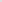 To: 'Petr Kubicek' <reditel@rybka-neratovice.cz>Cc: 'Mgr. Monika Stará' <monika.staral@seznam.cz>Subject: Cenová nabídka serveru WiFi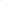 Dobrý den, v příloze Vám posílám cenovou nabídku na Wi-fi řešení. Děkuji a jsem s pozdravemAdam HrušTechnical Support Manager mobil: +420 728 311 170, mail: vedouci@pocitace-pohotovost.cz1Od:Mgr. Monika Stará <monika.staral @seznam.cz>Odesláno:úterý 20. června 2023 8:13Komu:'Miluše Hvolková'Předmět:FW: Cenová nabídka serveru WiFiStředočeský kraj